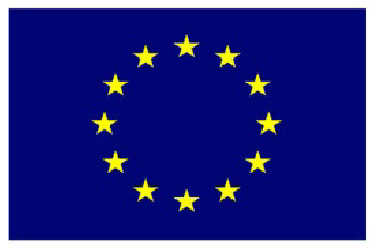 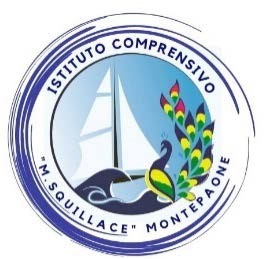 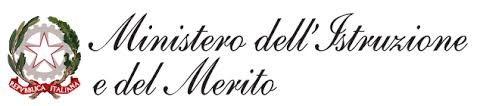 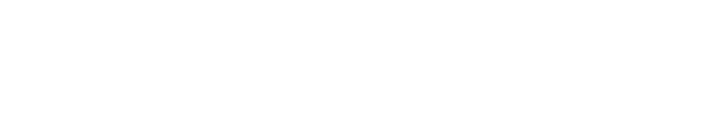 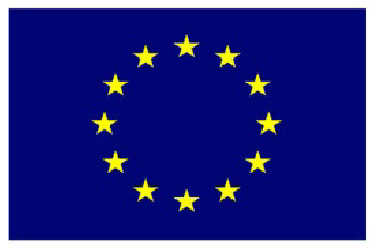 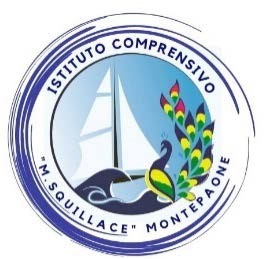 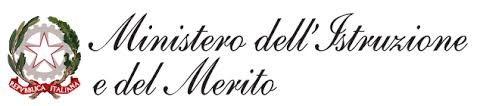 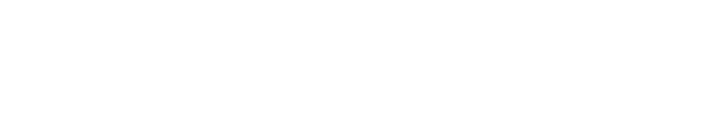 Al Dirigente Scolastico Istituto Comprensivo “Mario Squillace” Via Pelaggi, 1 – Montepaone LidoAUTORIZZAZIONE PROGETTO “La classe più veloce, più forte e lunga”I sottoscritti________________________________________________________________________________________cognome e nome del padre o chi ne fa le veci_________________________________________________________________________________________                                             cognome e nome della madre o chi ne fa le veciAUTORIZZANOl’alunno  	frequentante la classe _	sez.	 della Scuola secondaria di primo grado di Montepaone Lido a partecipare al Progetto “La classe più veloce, più forte e lunga” che si svolgerà presso il Palazzetto dello Sport “Stefano Gallo”, in località Corvo a Catanzaro, venerdì 10 Maggio dalle ore 9.00 alle ore 13.00 circa. Data……………………………..Madre ___________________________________                                                                                                                                   Padre ___________________________________